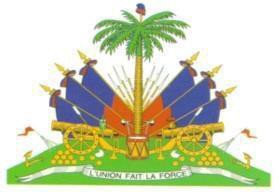 RÉPUBLIQUE D’HAÏTIMINISTÈRE DE L’ÉCONOMIE ET DES FINANCES UNITÉ TECHNIQUE D’EXÉCUTIONPROGRAMME D’INFRASTRUCTURE PRODUCTIVE V (PIP V) ACCORD DE DON No 5390/GR-HABanque Interaméricaine de Développement (BID)SCI-CC-PIP V-026AVIS DE RECRUTEMENT D’UN CONSULTANT INDIVIDUEL POUR LA RÉVISION DU DÉCRET CREANT LA SOCIÉTÉ NATIONALE DES PARCS INDUSTRIELS (SONAPI)Le Ministère de l’Économie et des Finances (MEF), à travers l’Unité Technique d’Exécution (UTE), cherche à recruter un Consultant individuel pour la révision du décret créant la Société Nationale de Parcs Industriels (Réf. SCI-CC-PIP V-026) dans le cadre du Programme d’Infrastructure Productive V (PIP V) dont elle assure la mise en œuvre. Le Consultant sera choisi suivant la méthode de sélection de consultant individuel, telle que décrite dans les politiques de la Banque Interaméricaine de Développement (BID)1.Pour de plus amples informations sur ce poste, les intéressés peuvent consulter le document de sélection et prendre connaissance des conditions d’éligibilité (formations, expériences, aptitudes) sur le site de l’UTE via le lien ci-dessous :https://www.ute.gouv.ht/wp-content/uploads/2023/08/20230807-dsci-rev-decret-sonapi.pdfLe dossier de candidature, comprenant une lettre de motivation, un CV selon le format requis et une copie de tous les diplômes, certificats, contrats ou attestations de travail devra être envoyé au plus tard le 12 septembre 2023 à 4 h P.M., avec la mention « Candidature de (nom du candidat) pour la révision du décret créant la Société Nationale de Parcs Industriels (Réf. SCI-CC-PIP V-026) » :à l’adresse de l’UTE : 12 B, rue Latortue - Musseau, Port-au-Prince, Haïti, oupar courrier électronique à l’adresse passation.marches@ute.gouv.ht, oudirectement sur le site de l’UTE, ute.gouv.ht, section « Recrutements ».N.B.Le candidat qui sera classé premier sera contacté en vue de soumettre une proposition technique.UTE-MEF1 Accessible via le lien suivant : www.iadb.org